385438, а.Ходзь, ул. Краснооктябрьская, 104, Кошехабльский район, Республика Адыгеятел.факс: 8(87770) 9-67-40E-mail: Xodzinskoe@mail.ru; сайт:  admhodz.ru                                                                    ПОСТАНОВЛЕНИЕ                                     Главы муниципального образования«Ходзинское сельское поселение»« 01» октября  2018г.                                              № 50                                               а. ХодзьОб утверждении плана проведения экспертизы муниципальных правовых актов администрации муниципального образования «Ходзинское сельское поселение»  на 2 полугодие 2018 года, при разработке проектов, которых оценка регулирующего воздействия не проводилась В соответствии с Порядком проведения экспертизы  нормативных правовых актов администрации муниципального образования «Ходзинское сельское поселение», затрагивающих вопросы осуществления предпринимательской и инвестиционной деятельности, утвержденным постановлением главы администрации муниципального образования «Ходзинское сельское поселение» №15-1 от 22.03.2018 года «Об утверждении Порядка проведения оценки регулирующего воздействия проектов муниципальных нормативных правовых актов администрации муниципального образования «Ходзинское сельское поселение», экспертизы и оценки фактического воздействия принятых администрацией муниципального образования «Ходзинское сельское поселение» муниципальных нормативных правовых актов, затрагивающих вопросы осуществления предпринимательской и инвестиционной деятельности»Постановляю:Утвердить план проведения экспертизы муниципальных правовых актов муниципального образования «Ходзинское сельское поселение» на 2 полугодие 2018 года, при разработке проектов, которых оценка регулирующего воздействия не проводилась (приложение № 1). Контроль за исполнением настоящего Постановления возложить на ведущего специалиста администрации  муниципального образования «Ходзинское сельское поселение»  Афашагову З.Т. Настоящее Постановление  обнародовать на информационном стенде в администрации   поселения  и разместить  на  официальном сайте администрации в сети  Интернет  по  адресу: //adm-hodz.ru//Постановление вступает в силу со дня его подписания.Глава муниципального образования«Ходзинское сельское поселение»                                    Р.М.Тлостнаков                АДЫГЭ РЕСПУБЛИК МУНИЦИПАЛЬНЭ ГЪЭПСЫКIЭ ЗИIЭ  «ФЭДЗ КЪОДЖЭ ПСЭУПI»                   385438 къ. Фэдз,       Краснооктябрьска иур №104 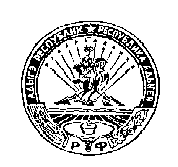                   РЕСПУБЛИКА АДЫГЕЯ       МУНИЦИПАЛЬНОЕ ОБРАЗОВАНИЕ   «ХОДЗИНСКОЕ СЕЛЬСКОЕ ПОСЕЛЕНИЕ»                     385438 а. Ходзь,              ул. Краснооктябрьская , 104